КАРАР 								РЕШЕНИЕ«14» сентябрь 2018 й. 			№ 62		«14» сентября  2018 г. О внесении изменений в решение «Об установлении земельного налога на территории сельского поселения Николаевский сельсовет муниципального района Белорецкий район Республики Башкортостан»         В соответствии с Федеральным  законом от 6 октября 2003 года №131-ФЗ «Об общих принципах организации местного самоуправления в Российской Федерации», Налоговым кодексом  Российской Федерации, руководствуясь пунктом 2 части 2 статьи 3 Устава сельского поселения Николаевский сельсовет  муниципального района Белорецкий район Республики Башкортостан Совет сельского поселения Николаевский сельсовет  муниципального района Белорецкий район Республики Башкортостан  РЕШИЛ:         1.Внести изменения в решение Совета сельского поселения Николаевский сельсовет муниципального района Белорецкий район Республики Башкортостан от «01» ноября 2017 года № 39 « Об установлении земельного налога на территории сельского поселения Николаевский сельсовет муниципального района Белорецкий район Республики Башкортостан» исключив из пункта 3 подпункты 1, 2, 4.          Подпункт 3 считать соответственно подпунктом 1 и далее нумерацию подпунктов по порядку.          2. Настоящее решение вступает в силу не ранее чем по истечении одного  месяца со дня его официального опубликования и не ранее 1 января 2019 года.          3. Настоящее решение опубликовать в здании администрации сельского поселения Николаевский сельсовет муниципального района Белорецкий район Республики Башкортостан и на официальном сайте сельского поселения http://nik-belor.ru/               4. Контроль за исполнением настоящего решения возложить на комиссию Совета по бюджету, финансам, налогам и вопросам собственности.Глава сельского поселения                                                      Н.К. НабиуллинБАШКОРТОСТАН РЕСПУБЛИКАҺЫБЕЛОРЕТ РАЙОНЫМУНИЦИПАЛЬ РАЙОНЫНЫҢНИКОЛАЕВКА АУЫЛ БИЛӘМӘһЕСОВЕТЫ453556, БР, Белорет районы,Николаевка ауылы, Үзәк урамы, 34тел.: (34792) 7-19-19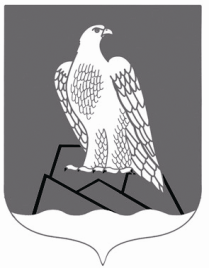 СОВЕТСЕЛЬСКОГО ПОСЕЛЕНИЯНИКОЛАЕВСКИЙ СЕЛЬСОВЕТ Муниципального района Белорецкий район РЕСПУБЛИКИ БАШКОРТОСТАН453556, РБ, Белорецкий район, с. Николаевка, ул.Центральная, 34тел.: (34792) 7-19-19